$599-Custom 3 month plan to:Develop Your BrandGrow Your PlatformSell More Books 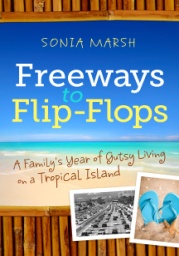 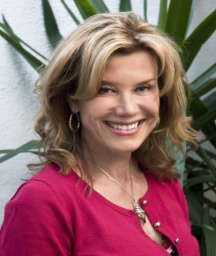 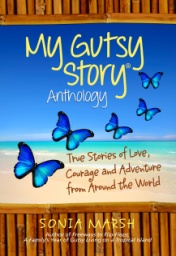 Sonia MarshIncludes the following Steps 1-3 in the $249 Custom Marketing PlanDevelop a Brand and a Social Media plan specific to you3 follow-up phone/Skype calls/ (60-minutes) to discuss your progress and answer questionsAll the information you need to jumpstart your book salesSonia Marsh is the award-winning author of a travel memoir, who now offers "gutsy" book marketing and coaching to indie authors. Contact her at: sonia@soniamarsh.com or visit her website: http://soniamarsh.com